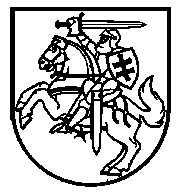 ŠVIETIMO INFORMACINIŲ TECHNOLOGIJŲ CENTRO DIREKTORIUS DĖL ŠVIETIMO INFORMACINIŲ TECHNOLOGIJŲ CENTRO DIREKTORIAUS 2013 M. LAPKRIČIO 26 D. ĮSAKYMO NR. VI-122 ,,DĖL  NEFORMALIOJO VAIKŲ ŠVIETIMO PROGRAMŲ PAGAL PASKIRTĮ KLASIFIKATORIAUS PATVIRTINIMO“ PAKEITIMO 2016 m. kovo 16 d. Nr. VI - 28VilniusP a p i l d a u Neformaliojo vaikų švietimo programų pagal paskirtį klasifikatoriaus, patvirtinto Švietimo informacinių technologijų centro direktoriaus 2013 m. lapkričio 26 d. įsakymu Nr. VI-122 ,,Dėl Neformaliojo vaikų švietimo programų pagal paskirtį klasifikatoriaus patvirtinimo“, lentelę ,,Klasifikatoriaus duomenys“ nauju 3 punktu:,,Direktorius                                                                                                      Vaino BrazdeikisĮSAKYMAS3.13Vaikų vasaros edukacinės programosChildren’s summer educational programsNeformaliojo švietimo ir formalųjį švietimą papildančios vaikų vasaros edukacinės programos, skirtos vaikų saviraiškos, pažinimo poreikių tenkinimui, gebėjimų plėtojimui, sveikatos stiprinimui vasaros atostogų metu